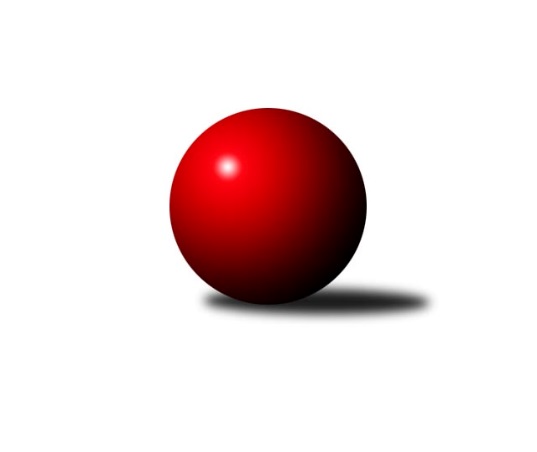 Č.13Ročník 2013/2014	16.7.2024 Krajský přebor MS 2013/2014Statistika 13. kolaTabulka družstev:		družstvo	záp	výh	rem	proh	skore	sety	průměr	body	plné	dorážka	chyby	1.	TJ Sokol Bohumín˝C˝	12	8	0	4	120 : 72 	(77.5 : 66.5)	2421	16	1688	733	44.5	2.	TJ Sokol Dobroslavice ˝A˝	12	8	0	4	118 : 74 	(84.0 : 60.0)	2424	16	1673	752	37.7	3.	TJ Spartak Bílovec ˝A˝	12	7	0	5	121 : 71 	(88.0 : 56.0)	2449	14	1702	746	35.3	4.	TJ Frenštát p.R.˝A˝	12	7	0	5	114 : 78 	(92.0 : 52.0)	2420	14	1687	732	36.4	5.	KK Minerva Opava ˝B˝	12	7	0	5	111 : 81 	(74.5 : 69.5)	2465	14	1717	748	35.8	6.	TJ VOKD Poruba ˝A˝	12	7	0	5	110 : 82 	(80.5 : 63.5)	2483	14	1727	756	40.3	7.	TJ VOKD Poruba ˝B˝	12	7	0	5	99 : 93 	(68.0 : 76.0)	2405	14	1677	728	41.6	8.	TJ Sokol Sedlnice ˝B˝	12	6	0	6	86 : 106 	(70.0 : 74.0)	2388	12	1667	721	41.6	9.	TJ Nový Jičín ˝A˝	12	6	0	6	81 : 111 	(65.0 : 79.0)	2398	12	1668	730	44.7	10.	TJ Sokol Bohumín ˝B˝	12	5	0	7	90 : 102 	(67.0 : 77.0)	2360	10	1648	712	42.5	11.	TJ Odry ˝B˝	12	4	0	8	68 : 124 	(54.5 : 89.5)	2341	8	1661	680	51	12.	TJ Horní Benešov ˝D˝	12	3	0	9	68 : 124 	(59.5 : 84.5)	2382	6	1679	703	44.1	13.	TJ Unie Hlubina˝B˝	12	3	0	9	62 : 130 	(55.5 : 88.5)	2327	6	1652	675	49.5Tabulka doma:		družstvo	záp	výh	rem	proh	skore	sety	průměr	body	maximum	minimum	1.	TJ Frenštát p.R.˝A˝	7	6	0	1	92 : 20 	(69.5 : 14.5)	2525	12	2568	2472	2.	TJ Sokol Bohumín˝C˝	6	6	0	0	74 : 22 	(44.0 : 28.0)	2444	12	2503	2375	3.	TJ Sokol Sedlnice ˝B˝	8	6	0	2	76 : 52 	(53.5 : 42.5)	2418	12	2475	2366	4.	KK Minerva Opava ˝B˝	6	5	0	1	71 : 25 	(45.0 : 27.0)	2596	10	2630	2563	5.	TJ Sokol Dobroslavice ˝A˝	6	5	0	1	70 : 26 	(49.0 : 23.0)	2410	10	2515	2320	6.	TJ VOKD Poruba ˝B˝	7	5	0	2	68 : 44 	(43.0 : 41.0)	2393	10	2448	2297	7.	TJ Spartak Bílovec ˝A˝	4	4	0	0	59 : 5 	(36.0 : 12.0)	2444	8	2554	2388	8.	TJ VOKD Poruba ˝A˝	6	4	0	2	62 : 34 	(43.0 : 29.0)	2429	8	2478	2354	9.	TJ Nový Jičín ˝A˝	5	4	0	1	46 : 34 	(31.0 : 29.0)	2329	8	2408	2223	10.	TJ Sokol Bohumín ˝B˝	7	3	0	4	58 : 54 	(40.0 : 44.0)	2455	6	2565	2359	11.	TJ Unie Hlubina˝B˝	5	3	0	2	42 : 38 	(31.5 : 28.5)	2447	6	2491	2408	12.	TJ Odry ˝B˝	5	3	0	2	38 : 42 	(27.0 : 33.0)	2451	6	2473	2414	13.	TJ Horní Benešov ˝D˝	6	2	0	4	42 : 54 	(35.0 : 37.0)	2479	4	2587	2433Tabulka venku:		družstvo	záp	výh	rem	proh	skore	sety	průměr	body	maximum	minimum	1.	TJ VOKD Poruba ˝A˝	6	3	0	3	48 : 48 	(37.5 : 34.5)	2494	6	2591	2396	2.	TJ Sokol Dobroslavice ˝A˝	6	3	0	3	48 : 48 	(35.0 : 37.0)	2427	6	2483	2373	3.	TJ Spartak Bílovec ˝A˝	8	3	0	5	62 : 66 	(52.0 : 44.0)	2449	6	2579	2324	4.	TJ Sokol Bohumín˝C˝	6	2	0	4	46 : 50 	(33.5 : 38.5)	2424	4	2537	2300	5.	KK Minerva Opava ˝B˝	6	2	0	4	40 : 56 	(29.5 : 42.5)	2438	4	2530	2343	6.	TJ Sokol Bohumín ˝B˝	5	2	0	3	32 : 48 	(27.0 : 33.0)	2341	4	2452	2293	7.	TJ VOKD Poruba ˝B˝	5	2	0	3	31 : 49 	(25.0 : 35.0)	2412	4	2540	2292	8.	TJ Nový Jičín ˝A˝	7	2	0	5	35 : 77 	(34.0 : 50.0)	2410	4	2515	2252	9.	TJ Frenštát p.R.˝A˝	5	1	0	4	22 : 58 	(22.5 : 37.5)	2398	2	2471	2329	10.	TJ Horní Benešov ˝D˝	6	1	0	5	26 : 70 	(24.5 : 47.5)	2366	2	2446	2265	11.	TJ Odry ˝B˝	7	1	0	6	30 : 82 	(27.5 : 56.5)	2323	2	2379	2166	12.	TJ Sokol Sedlnice ˝B˝	4	0	0	4	10 : 54 	(16.5 : 31.5)	2380	0	2421	2315	13.	TJ Unie Hlubina˝B˝	7	0	0	7	20 : 92 	(24.0 : 60.0)	2310	0	2475	2186Tabulka podzimní části:		družstvo	záp	výh	rem	proh	skore	sety	průměr	body	doma	venku	1.	TJ Sokol Bohumín˝C˝	12	8	0	4	120 : 72 	(77.5 : 66.5)	2421	16 	6 	0 	0 	2 	0 	4	2.	TJ Sokol Dobroslavice ˝A˝	12	8	0	4	118 : 74 	(84.0 : 60.0)	2424	16 	5 	0 	1 	3 	0 	3	3.	TJ Spartak Bílovec ˝A˝	12	7	0	5	121 : 71 	(88.0 : 56.0)	2449	14 	4 	0 	0 	3 	0 	5	4.	TJ Frenštát p.R.˝A˝	12	7	0	5	114 : 78 	(92.0 : 52.0)	2420	14 	6 	0 	1 	1 	0 	4	5.	KK Minerva Opava ˝B˝	12	7	0	5	111 : 81 	(74.5 : 69.5)	2465	14 	5 	0 	1 	2 	0 	4	6.	TJ VOKD Poruba ˝A˝	12	7	0	5	110 : 82 	(80.5 : 63.5)	2483	14 	4 	0 	2 	3 	0 	3	7.	TJ VOKD Poruba ˝B˝	12	7	0	5	99 : 93 	(68.0 : 76.0)	2405	14 	5 	0 	2 	2 	0 	3	8.	TJ Sokol Sedlnice ˝B˝	12	6	0	6	86 : 106 	(70.0 : 74.0)	2388	12 	6 	0 	2 	0 	0 	4	9.	TJ Nový Jičín ˝A˝	12	6	0	6	81 : 111 	(65.0 : 79.0)	2398	12 	4 	0 	1 	2 	0 	5	10.	TJ Sokol Bohumín ˝B˝	12	5	0	7	90 : 102 	(67.0 : 77.0)	2360	10 	3 	0 	4 	2 	0 	3	11.	TJ Odry ˝B˝	12	4	0	8	68 : 124 	(54.5 : 89.5)	2341	8 	3 	0 	2 	1 	0 	6	12.	TJ Horní Benešov ˝D˝	12	3	0	9	68 : 124 	(59.5 : 84.5)	2382	6 	2 	0 	4 	1 	0 	5	13.	TJ Unie Hlubina˝B˝	12	3	0	9	62 : 130 	(55.5 : 88.5)	2327	6 	3 	0 	2 	0 	0 	7Tabulka jarní části:		družstvo	záp	výh	rem	proh	skore	sety	průměr	body	doma	venku	1.	TJ Odry ˝B˝	0	0	0	0	0 : 0 	(0.0 : 0.0)	0	0 	0 	0 	0 	0 	0 	0 	2.	TJ Horní Benešov ˝D˝	0	0	0	0	0 : 0 	(0.0 : 0.0)	0	0 	0 	0 	0 	0 	0 	0 	3.	TJ Sokol Bohumín ˝B˝	0	0	0	0	0 : 0 	(0.0 : 0.0)	0	0 	0 	0 	0 	0 	0 	0 	4.	TJ Unie Hlubina˝B˝	0	0	0	0	0 : 0 	(0.0 : 0.0)	0	0 	0 	0 	0 	0 	0 	0 	5.	TJ Sokol Bohumín˝C˝	0	0	0	0	0 : 0 	(0.0 : 0.0)	0	0 	0 	0 	0 	0 	0 	0 	6.	TJ Spartak Bílovec ˝A˝	0	0	0	0	0 : 0 	(0.0 : 0.0)	0	0 	0 	0 	0 	0 	0 	0 	7.	KK Minerva Opava ˝B˝	0	0	0	0	0 : 0 	(0.0 : 0.0)	0	0 	0 	0 	0 	0 	0 	0 	8.	TJ Nový Jičín ˝A˝	0	0	0	0	0 : 0 	(0.0 : 0.0)	0	0 	0 	0 	0 	0 	0 	0 	9.	TJ Frenštát p.R.˝A˝	0	0	0	0	0 : 0 	(0.0 : 0.0)	0	0 	0 	0 	0 	0 	0 	0 	10.	TJ Sokol Sedlnice ˝B˝	0	0	0	0	0 : 0 	(0.0 : 0.0)	0	0 	0 	0 	0 	0 	0 	0 	11.	TJ VOKD Poruba ˝B˝	0	0	0	0	0 : 0 	(0.0 : 0.0)	0	0 	0 	0 	0 	0 	0 	0 	12.	TJ Sokol Dobroslavice ˝A˝	0	0	0	0	0 : 0 	(0.0 : 0.0)	0	0 	0 	0 	0 	0 	0 	0 	13.	TJ VOKD Poruba ˝A˝	0	0	0	0	0 : 0 	(0.0 : 0.0)	0	0 	0 	0 	0 	0 	0 	0 Zisk bodů pro družstvo:		jméno hráče	družstvo	body	zápasy	v %	dílčí body	sety	v %	1.	Karel Šnajdárek 	TJ Spartak Bílovec ˝A˝ 	20	/	11	(91%)		/		(%)	2.	Jan Žídek 	TJ VOKD Poruba ˝B˝ 	18	/	10	(90%)		/		(%)	3.	Martina Honlová 	TJ Sokol Bohumín˝C˝ 	18	/	11	(82%)		/		(%)	4.	Lukáš Modlitba 	TJ Sokol Bohumín ˝B˝ 	18	/	11	(82%)		/		(%)	5.	Tomáš Král 	KK Minerva Opava ˝B˝ 	18	/	12	(75%)		/		(%)	6.	Roman Honl 	TJ Sokol Bohumín˝C˝ 	16	/	10	(80%)		/		(%)	7.	Jan Král 	KK Minerva Opava ˝B˝ 	16	/	11	(73%)		/		(%)	8.	Milan Kučera 	TJ Frenštát p.R.˝A˝ 	16	/	12	(67%)		/		(%)	9.	Martin Skopal 	TJ VOKD Poruba ˝A˝ 	16	/	12	(67%)		/		(%)	10.	Jan Zaškolný 	TJ Sokol Bohumín˝C˝ 	16	/	12	(67%)		/		(%)	11.	Radek Škarka 	TJ Nový Jičín ˝A˝ 	14	/	8	(88%)		/		(%)	12.	Ivo Kovářík 	TJ Sokol Dobroslavice ˝A˝ 	14	/	8	(88%)		/		(%)	13.	Petr Bábíček 	TJ Frenštát p.R.˝A˝ 	14	/	9	(78%)		/		(%)	14.	Vladimír Štacha 	TJ Spartak Bílovec ˝A˝ 	14	/	9	(78%)		/		(%)	15.	Petr Basta 	TJ VOKD Poruba ˝A˝ 	14	/	9	(78%)		/		(%)	16.	Karel Ridl 	TJ Sokol Dobroslavice ˝A˝ 	14	/	10	(70%)		/		(%)	17.	Martin Třečák 	TJ Sokol Dobroslavice ˝A˝ 	14	/	10	(70%)		/		(%)	18.	Ladislav Petr 	TJ Frenštát p.R.˝A˝ 	14	/	11	(64%)		/		(%)	19.	Zdeňka Habartová 	TJ Horní Benešov ˝D˝ 	14	/	11	(64%)		/		(%)	20.	René Gazdík 	TJ Sokol Dobroslavice ˝A˝ 	14	/	12	(58%)		/		(%)	21.	Zdeněk Bordovský 	TJ Frenštát p.R.˝A˝ 	14	/	12	(58%)		/		(%)	22.	Petr Číž 	TJ VOKD Poruba ˝A˝ 	14	/	12	(58%)		/		(%)	23.	Karel Kuchař 	TJ Sokol Dobroslavice ˝A˝ 	14	/	12	(58%)		/		(%)	24.	Lada Péli 	TJ Sokol Bohumín ˝B˝ 	14	/	12	(58%)		/		(%)	25.	Tomáš Binar 	TJ Spartak Bílovec ˝A˝ 	13	/	12	(54%)		/		(%)	26.	Filip Sýkora 	TJ Spartak Bílovec ˝A˝ 	12	/	7	(86%)		/		(%)	27.	Rostislav Kletenský 	TJ Sokol Sedlnice ˝B˝ 	12	/	9	(67%)		/		(%)	28.	Pavel Hrabec 	TJ VOKD Poruba ˝B˝ 	12	/	9	(67%)		/		(%)	29.	Renáta Smijová 	KK Minerva Opava ˝B˝ 	12	/	9	(67%)		/		(%)	30.	David Mrkvica 	TJ Sokol Sedlnice ˝B˝ 	12	/	10	(60%)		/		(%)	31.	Josef Hájek 	TJ Unie Hlubina˝B˝ 	12	/	11	(55%)		/		(%)	32.	Ladislav Míka 	TJ VOKD Poruba ˝A˝ 	12	/	11	(55%)		/		(%)	33.	Jan Míka 	TJ VOKD Poruba ˝A˝ 	12	/	12	(50%)		/		(%)	34.	Daniel Malina 	TJ Odry ˝B˝ 	12	/	12	(50%)		/		(%)	35.	Jaromír Piska 	TJ Sokol Bohumín ˝B˝ 	12	/	12	(50%)		/		(%)	36.	Michal Pavič 	TJ Nový Jičín ˝A˝ 	10	/	5	(100%)		/		(%)	37.	Vojtěch Rozkopal 	TJ Odry ˝B˝ 	10	/	7	(71%)		/		(%)	38.	Pavel Šmydke 	TJ Spartak Bílovec ˝A˝ 	10	/	8	(63%)		/		(%)	39.	Zdeněk Michna 	TJ Frenštát p.R.˝A˝ 	10	/	9	(56%)		/		(%)	40.	Lucie Bogdanowiczová 	TJ Sokol Bohumín˝C˝ 	10	/	9	(56%)		/		(%)	41.	David Binar 	TJ Spartak Bílovec ˝A˝ 	10	/	10	(50%)		/		(%)	42.	Lubomír Richter 	TJ Sokol Bohumín˝C˝ 	10	/	10	(50%)		/		(%)	43.	Stanislav Brejcha 	TJ Sokol Sedlnice ˝B˝ 	10	/	10	(50%)		/		(%)	44.	Zdeněk Smrža 	TJ Horní Benešov ˝D˝ 	10	/	11	(45%)		/		(%)	45.	Jakub Hájek 	TJ VOKD Poruba ˝B˝ 	10	/	11	(45%)		/		(%)	46.	Jiří Brož 	TJ Odry ˝B˝ 	10	/	12	(42%)		/		(%)	47.	Jaroslav Petr 	TJ Frenštát p.R.˝A˝ 	10	/	12	(42%)		/		(%)	48.	Jiří Madecký 	TJ Nový Jičín ˝A˝ 	10	/	12	(42%)		/		(%)	49.	Petr Frank 	KK Minerva Opava ˝B˝ 	10	/	12	(42%)		/		(%)	50.	Pavel Plaček 	TJ Sokol Bohumín˝C˝ 	10	/	12	(42%)		/		(%)	51.	Michael Dostál 	TJ Horní Benešov ˝D˝ 	10	/	12	(42%)		/		(%)	52.	Zdeněk Mžik 	TJ VOKD Poruba ˝B˝ 	9	/	7	(64%)		/		(%)	53.	Vladimír Staněk 	KK Minerva Opava ˝B˝ 	9	/	10	(45%)		/		(%)	54.	Dalibor Hamrozy 	TJ Sokol Bohumín ˝B˝ 	8	/	6	(67%)		/		(%)	55.	Barbora Janyšková 	TJ Sokol Sedlnice ˝B˝ 	8	/	6	(67%)		/		(%)	56.	Rostislav Klazar 	TJ Spartak Bílovec ˝A˝ 	8	/	9	(44%)		/		(%)	57.	Josef Schwarz 	TJ Sokol Dobroslavice ˝A˝ 	8	/	9	(44%)		/		(%)	58.	Jan Pospěch 	TJ Nový Jičín ˝A˝ 	8	/	10	(40%)		/		(%)	59.	Rostislav Bareš 	TJ VOKD Poruba ˝A˝ 	8	/	10	(40%)		/		(%)	60.	Marek Bilíček 	TJ Horní Benešov ˝D˝ 	8	/	10	(40%)		/		(%)	61.	Karel Vágner 	KK Minerva Opava ˝B˝ 	8	/	10	(40%)		/		(%)	62.	Pavel Krompolc 	TJ Unie Hlubina˝B˝ 	8	/	10	(40%)		/		(%)	63.	Petr Oravec 	TJ VOKD Poruba ˝B˝ 	8	/	10	(40%)		/		(%)	64.	Libor Krajčí 	TJ Sokol Bohumín ˝B˝ 	8	/	12	(33%)		/		(%)	65.	Lucie Kučáková 	TJ Odry ˝B˝ 	8	/	12	(33%)		/		(%)	66.	Libor Jurečka 	TJ Nový Jičín ˝A˝ 	7	/	9	(39%)		/		(%)	67.	Mária Konečná 	KK Minerva Opava ˝B˝ 	6	/	4	(75%)		/		(%)	68.	Milan Binar 	TJ Spartak Bílovec ˝A˝ 	6	/	4	(75%)		/		(%)	69.	Lumír Kocián 	TJ Sokol Dobroslavice ˝A˝ 	6	/	5	(60%)		/		(%)	70.	Michaela Tobolová 	TJ Sokol Sedlnice ˝B˝ 	6	/	6	(50%)		/		(%)	71.	Břetislav Mrkvica 	TJ VOKD Poruba ˝B˝ 	6	/	7	(43%)		/		(%)	72.	Martin Ferenčík 	TJ Unie Hlubina˝B˝ 	6	/	7	(43%)		/		(%)	73.	Miroslav Paloc 	TJ Sokol Bohumín ˝B˝ 	6	/	8	(38%)		/		(%)	74.	Stanislav Navalaný 	TJ Unie Hlubina˝B˝ 	6	/	8	(38%)		/		(%)	75.	Renáta Janyšková 	TJ Sokol Sedlnice ˝B˝ 	6	/	9	(33%)		/		(%)	76.	Zdeněk Kment 	TJ Horní Benešov ˝D˝ 	6	/	9	(33%)		/		(%)	77.	Jan Petrovič 	TJ Unie Hlubina˝B˝ 	6	/	9	(33%)		/		(%)	78.	Roman Grüner 	TJ Unie Hlubina˝B˝ 	6	/	10	(30%)		/		(%)	79.	Ján Pelikán 	TJ Nový Jičín ˝A˝ 	6	/	12	(25%)		/		(%)	80.	Jiří Petr 	TJ Frenštát p.R.˝A˝ 	4	/	3	(67%)		/		(%)	81.	Jan Strnadel 	KK Minerva Opava ˝B˝ 	4	/	3	(67%)		/		(%)	82.	Tomáš Binek 	TJ Frenštát p.R.˝A˝ 	4	/	3	(67%)		/		(%)	83.	Alfred Hermann 	TJ Sokol Bohumín˝C˝ 	4	/	4	(50%)		/		(%)	84.	Veronika Poláčková 	TJ Sokol Sedlnice ˝B˝ 	4	/	6	(33%)		/		(%)	85.	Jan Šebek 	TJ Odry ˝B˝ 	4	/	6	(33%)		/		(%)	86.	Michal Bezruč 	TJ VOKD Poruba ˝B˝ 	4	/	7	(29%)		/		(%)	87.	Josef Kyjovský 	TJ Unie Hlubina˝B˝ 	4	/	9	(22%)		/		(%)	88.	Iveta Babincová 	TJ Odry ˝B˝ 	4	/	9	(22%)		/		(%)	89.	Věra Ovšáková 	TJ Odry ˝B˝ 	4	/	11	(18%)		/		(%)	90.	Hana Záškolná 	TJ Sokol Bohumín˝C˝ 	2	/	1	(100%)		/		(%)	91.	Václav Rábl 	TJ Unie Hlubina˝B˝ 	2	/	1	(100%)		/		(%)	92.	Richard Šimek 	TJ VOKD Poruba ˝A˝ 	2	/	1	(100%)		/		(%)	93.	Jindřich Dankovič 	TJ Horní Benešov ˝D˝ 	2	/	1	(100%)		/		(%)	94.	Zdeněk Hebda 	TJ VOKD Poruba ˝A˝ 	2	/	1	(100%)		/		(%)	95.	Jan Stuš 	TJ Sokol Bohumín ˝B˝ 	2	/	2	(50%)		/		(%)	96.	Lukáš Trojek 	TJ VOKD Poruba ˝A˝ 	2	/	2	(50%)		/		(%)	97.	René Světlík 	TJ Sokol Bohumín˝C˝ 	2	/	2	(50%)		/		(%)	98.	David Juřica 	TJ Sokol Sedlnice ˝B˝ 	2	/	3	(33%)		/		(%)	99.	Adéla Sobotíková 	TJ Sokol Sedlnice ˝B˝ 	2	/	4	(25%)		/		(%)	100.	Ivo Pavlík 	TJ Sokol Dobroslavice ˝A˝ 	2	/	6	(17%)		/		(%)	101.	Václav Boháčík 	TJ VOKD Poruba ˝B˝ 	2	/	6	(17%)		/		(%)	102.	Jiří Hradil 	TJ Nový Jičín ˝A˝ 	2	/	7	(14%)		/		(%)	103.	Zbyněk Tesař 	TJ Horní Benešov ˝D˝ 	2	/	8	(13%)		/		(%)	104.	Karol Nitka 	TJ Sokol Bohumín ˝B˝ 	2	/	9	(11%)		/		(%)	105.	Vladislav Vavrák 	TJ Horní Benešov ˝D˝ 	2	/	10	(10%)		/		(%)	106.	Václav Kladiva 	TJ Sokol Bohumín˝C˝ 	0	/	1	(0%)		/		(%)	107.	Jaroslav Riedel 	TJ Nový Jičín ˝A˝ 	0	/	1	(0%)		/		(%)	108.	Jan Schwarzer 	TJ Nový Jičín ˝A˝ 	0	/	1	(0%)		/		(%)	109.	Radim Bezruč 	TJ VOKD Poruba ˝A˝ 	0	/	1	(0%)		/		(%)	110.	Roman Šíma st. 	TJ Odry ˝B˝ 	0	/	1	(0%)		/		(%)	111.	Libor Pšenica 	TJ Unie Hlubina˝B˝ 	0	/	1	(0%)		/		(%)	112.	Antonín Fabík 	TJ Spartak Bílovec ˝A˝ 	0	/	1	(0%)		/		(%)	113.	Jaromír Matějek 	TJ Frenštát p.R.˝A˝ 	0	/	1	(0%)		/		(%)	114.	Jaroslav Míka 	TJ Odry ˝B˝ 	0	/	2	(0%)		/		(%)	115.	Roman Klímek 	TJ VOKD Poruba ˝A˝ 	0	/	2	(0%)		/		(%)	116.	Ján Pelikán 	TJ Nový Jičín ˝A˝ 	0	/	3	(0%)		/		(%)	117.	Radek Chovanec 	TJ Nový Jičín ˝A˝ 	0	/	3	(0%)		/		(%)	118.	Petr Foniok 	TJ Unie Hlubina˝B˝ 	0	/	6	(0%)		/		(%)Průměry na kuželnách:		kuželna	průměr	plné	dorážka	chyby	výkon na hráče	1.	Minerva Opava, 1-2	2540	1748	792	29.6	(423.5)	2.	 Horní Benešov, 1-4	2494	1733	760	41.8	(415.7)	3.	TJ Odry, 1-4	2459	1709	749	41.6	(409.8)	4.	Sokol Frenštát pod Radhoštěm, 1-2	2446	1688	758	39.9	(407.8)	5.	TJ Unie Hlubina, 1-2	2444	1712	732	45.0	(407.4)	6.	TJ Sokol Bohumín, 1-4	2429	1701	728	47.1	(404.9)	7.	TJ Sokol Sedlnice, 1-2	2401	1684	717	41.2	(400.3)	8.	TJ Sokol Dobroslavice, 1-2	2384	1655	728	38.5	(397.4)	9.	TJ VOKD Poruba, 1-4	2381	1664	716	45.6	(396.9)	10.	TJ Spartak Bílovec, 1-2	2373	1657	716	38.4	(395.5)	11.	TJ Nový Jičín, 1-4	2316	1621	695	42.0	(386.1)Nejlepší výkony na kuželnách:Minerva Opava, 1-2KK Minerva Opava ˝B˝	2630	9. kolo	Tomáš Král 	KK Minerva Opava ˝B˝	472	6. koloKK Minerva Opava ˝B˝	2617	10. kolo	Jan Král 	KK Minerva Opava ˝B˝	468	6. koloKK Minerva Opava ˝B˝	2596	1. kolo	Renáta Smijová 	KK Minerva Opava ˝B˝	464	9. koloKK Minerva Opava ˝B˝	2593	12. kolo	Jan Král 	KK Minerva Opava ˝B˝	462	3. koloTJ Spartak Bílovec ˝A˝	2579	3. kolo	Karel Šnajdárek 	TJ Spartak Bílovec ˝A˝	457	3. koloKK Minerva Opava ˝B˝	2578	6. kolo	Petr Frank 	KK Minerva Opava ˝B˝	456	1. koloKK Minerva Opava ˝B˝	2563	3. kolo	Tomáš Král 	KK Minerva Opava ˝B˝	456	10. koloTJ Nový Jičín ˝A˝	2515	9. kolo	Tomáš Král 	KK Minerva Opava ˝B˝	455	9. koloTJ Unie Hlubina˝B˝	2475	1. kolo	Martin Třečák 	TJ Sokol Dobroslavice ˝A˝	455	6. koloTJ VOKD Poruba ˝B˝	2470	12. kolo	Vladimír Staněk 	KK Minerva Opava ˝B˝	450	12. kolo Horní Benešov, 1-4TJ VOKD Poruba ˝A˝	2591	5. kolo	Marek Bilíček 	TJ Horní Benešov ˝D˝	480	10. koloTJ Horní Benešov ˝D˝	2587	10. kolo	Petr Frank 	KK Minerva Opava ˝B˝	476	2. koloTJ Spartak Bílovec ˝A˝	2557	13. kolo	Roman Honl 	TJ Sokol Bohumín˝C˝	472	10. koloTJ Sokol Bohumín˝C˝	2537	10. kolo	Karel Ridl 	TJ Sokol Dobroslavice ˝A˝	470	7. koloKK Minerva Opava ˝B˝	2521	2. kolo	Jan Míka 	TJ VOKD Poruba ˝A˝	451	5. koloTJ Horní Benešov ˝D˝	2507	13. kolo	Karel Kuchař 	TJ Sokol Dobroslavice ˝A˝	446	7. koloTJ Sokol Dobroslavice ˝A˝	2483	7. kolo	René Světlík 	TJ Sokol Bohumín˝C˝	441	10. koloTJ Horní Benešov ˝D˝	2457	8. kolo	Tomáš Binar 	TJ Spartak Bílovec ˝A˝	440	13. koloTJ Horní Benešov ˝D˝	2450	5. kolo	Zdeňka Habartová 	TJ Horní Benešov ˝D˝	437	10. koloTJ Horní Benešov ˝D˝	2438	2. kolo	Zdeněk Smrža 	TJ Horní Benešov ˝D˝	436	10. koloTJ Odry, 1-4TJ Spartak Bílovec ˝A˝	2538	9. kolo	Karel Šnajdárek 	TJ Spartak Bílovec ˝A˝	459	9. koloKK Minerva Opava ˝B˝	2530	13. kolo	Vojtěch Rozkopal 	TJ Odry ˝B˝	447	13. koloTJ Odry ˝B˝	2473	7. kolo	Věra Ovšáková 	TJ Odry ˝B˝	441	11. koloTJ Odry ˝B˝	2468	6. kolo	Jiří Brož 	TJ Odry ˝B˝	440	6. koloTJ Odry ˝B˝	2457	11. kolo	Petr Frank 	KK Minerva Opava ˝B˝	439	13. koloTJ VOKD Poruba ˝A˝	2453	7. kolo	Rostislav Bareš 	TJ VOKD Poruba ˝A˝	439	7. koloTJ Odry ˝B˝	2445	13. kolo	Pavel Krompolc 	TJ Unie Hlubina˝B˝	436	6. koloTJ Unie Hlubina˝B˝	2419	6. kolo	Jiří Brož 	TJ Odry ˝B˝	434	7. koloTJ Odry ˝B˝	2414	9. kolo	Daniel Malina 	TJ Odry ˝B˝	433	6. koloTJ Sokol Dobroslavice ˝A˝	2393	11. kolo	Martin Třečák 	TJ Sokol Dobroslavice ˝A˝	431	11. koloSokol Frenštát pod Radhoštěm, 1-2TJ Frenštát p.R.˝A˝	2568	4. kolo	Ladislav Petr 	TJ Frenštát p.R.˝A˝	457	1. koloTJ Frenštát p.R.˝A˝	2556	11. kolo	Petr Bábíček 	TJ Frenštát p.R.˝A˝	454	9. koloTJ Frenštát p.R.˝A˝	2537	3. kolo	Ladislav Petr 	TJ Frenštát p.R.˝A˝	449	11. koloTJ VOKD Poruba ˝A˝	2532	12. kolo	Petr Bábíček 	TJ Frenštát p.R.˝A˝	446	11. koloTJ Frenštát p.R.˝A˝	2529	12. kolo	Milan Kučera 	TJ Frenštát p.R.˝A˝	445	3. koloTJ Frenštát p.R.˝A˝	2521	6. kolo	Ladislav Petr 	TJ Frenštát p.R.˝A˝	442	4. koloTJ Frenštát p.R.˝A˝	2494	1. kolo	Zdeněk Michna 	TJ Frenštát p.R.˝A˝	440	1. koloTJ Frenštát p.R.˝A˝	2472	9. kolo	Milan Kučera 	TJ Frenštát p.R.˝A˝	439	6. koloTJ Sokol Sedlnice ˝B˝	2397	6. kolo	Ladislav Petr 	TJ Frenštát p.R.˝A˝	438	12. koloTJ Nový Jičín ˝A˝	2373	11. kolo	Ladislav Míka 	TJ VOKD Poruba ˝A˝	438	12. koloTJ Unie Hlubina, 1-2TJ VOKD Poruba ˝B˝	2540	5. kolo	Jan Petrovič 	TJ Unie Hlubina˝B˝	444	7. koloTJ Unie Hlubina˝B˝	2491	11. kolo	Pavel Hrabec 	TJ VOKD Poruba ˝B˝	442	5. koloTJ Sokol Bohumín ˝B˝	2452	7. kolo	Roman Grüner 	TJ Unie Hlubina˝B˝	436	11. koloTJ Unie Hlubina˝B˝	2447	13. kolo	Libor Krajčí 	TJ Sokol Bohumín ˝B˝	432	7. koloTJ Unie Hlubina˝B˝	2446	5. kolo	Michal Bezruč 	TJ VOKD Poruba ˝B˝	431	5. koloTJ Unie Hlubina˝B˝	2444	7. kolo	Lukáš Modlitba 	TJ Sokol Bohumín ˝B˝	431	7. koloTJ Horní Benešov ˝D˝	2426	11. kolo	Martin Ferenčík 	TJ Unie Hlubina˝B˝	430	7. koloTJ Unie Hlubina˝B˝	2408	2. kolo	Jakub Hájek 	TJ VOKD Poruba ˝B˝	429	5. koloTJ Frenštát p.R.˝A˝	2403	2. kolo	Pavel Krompolc 	TJ Unie Hlubina˝B˝	428	2. koloTJ Sokol Sedlnice ˝B˝	2388	13. kolo	Zdeňka Habartová 	TJ Horní Benešov ˝D˝	428	11. koloTJ Sokol Bohumín, 1-4TJ Sokol Bohumín ˝B˝	2565	8. kolo	Michal Pavič 	TJ Nový Jičín ˝A˝	489	6. koloTJ Sokol Bohumín ˝B˝	2514	3. kolo	Radek Škarka 	TJ Nový Jičín ˝A˝	472	6. koloTJ Nový Jičín ˝A˝	2504	6. kolo	Pavel Šmydke 	TJ Spartak Bílovec ˝A˝	464	11. koloTJ Sokol Bohumín˝C˝	2503	11. kolo	Roman Honl 	TJ Sokol Bohumín˝C˝	460	11. koloTJ Sokol Bohumín ˝B˝	2497	10. kolo	Martin Skopal 	TJ VOKD Poruba ˝A˝	459	2. koloTJ VOKD Poruba ˝A˝	2493	10. kolo	Dalibor Hamrozy 	TJ Sokol Bohumín ˝B˝	459	8. koloTJ Sokol Bohumín ˝B˝	2489	6. kolo	Ivo Kovářík 	TJ Sokol Dobroslavice ˝A˝	452	13. koloTJ Sokol Bohumín˝C˝	2480	13. kolo	Jan Zaškolný 	TJ Sokol Bohumín˝C˝	450	7. koloTJ Sokol Bohumín˝C˝	2468	4. kolo	Richard Šimek 	TJ VOKD Poruba ˝A˝	448	10. koloKK Minerva Opava ˝B˝	2455	8. kolo	Jan Král 	KK Minerva Opava ˝B˝	443	8. koloTJ Sokol Sedlnice, 1-2TJ Sokol Sedlnice ˝B˝	2475	7. kolo	Rostislav Kletenský 	TJ Sokol Sedlnice ˝B˝	451	10. koloTJ Sokol Sedlnice ˝B˝	2458	10. kolo	David Mrkvica 	TJ Sokol Sedlnice ˝B˝	445	7. koloTJ Sokol Sedlnice ˝B˝	2451	5. kolo	Michal Pavič 	TJ Nový Jičín ˝A˝	444	1. koloTJ VOKD Poruba ˝A˝	2448	8. kolo	Renáta Smijová 	KK Minerva Opava ˝B˝	442	5. koloTJ Sokol Sedlnice ˝B˝	2415	8. kolo	Petr Číž 	TJ VOKD Poruba ˝A˝	438	8. koloTJ Sokol Sedlnice ˝B˝	2411	12. kolo	Jiří Madecký 	TJ Nový Jičín ˝A˝	438	1. koloTJ Sokol Bohumín˝C˝	2406	12. kolo	Rostislav Kletenský 	TJ Sokol Sedlnice ˝B˝	436	5. koloTJ Sokol Dobroslavice ˝A˝	2400	2. kolo	David Mrkvica 	TJ Sokol Sedlnice ˝B˝	435	5. koloTJ Sokol Sedlnice ˝B˝	2386	4. kolo	Rostislav Kletenský 	TJ Sokol Sedlnice ˝B˝	432	7. koloTJ Horní Benešov ˝D˝	2386	4. kolo	Jan Zaškolný 	TJ Sokol Bohumín˝C˝	432	12. koloTJ Sokol Dobroslavice, 1-2TJ Sokol Dobroslavice ˝A˝	2515	1. kolo	Petr Bábíček 	TJ Frenštát p.R.˝A˝	457	8. koloTJ Frenštát p.R.˝A˝	2471	8. kolo	Karel Ridl 	TJ Sokol Dobroslavice ˝A˝	454	3. koloTJ Sokol Dobroslavice ˝A˝	2450	3. kolo	Ladislav Petr 	TJ Frenštát p.R.˝A˝	439	8. koloTJ Spartak Bílovec ˝A˝	2421	1. kolo	René Gazdík 	TJ Sokol Dobroslavice ˝A˝	436	1. koloTJ Sokol Dobroslavice ˝A˝	2420	4. kolo	Vladimír Štacha 	TJ Spartak Bílovec ˝A˝	432	1. koloTJ Sokol Dobroslavice ˝A˝	2389	10. kolo	Ivo Kovářík 	TJ Sokol Dobroslavice ˝A˝	432	4. koloTJ Nový Jičín ˝A˝	2388	3. kolo	Libor Jurečka 	TJ Nový Jičín ˝A˝	430	3. koloTJ Sokol Dobroslavice ˝A˝	2367	5. kolo	Ivo Kovářík 	TJ Sokol Dobroslavice ˝A˝	430	1. koloTJ Sokol Dobroslavice ˝A˝	2320	8. kolo	Zdeněk Bordovský 	TJ Frenštát p.R.˝A˝	428	8. koloTJ Sokol Bohumín ˝B˝	2293	5. kolo	Karel Šnajdárek 	TJ Spartak Bílovec ˝A˝	428	1. koloTJ VOKD Poruba, 1-4TJ VOKD Poruba ˝A˝	2478	11. kolo	Pavel Hrabec 	TJ VOKD Poruba ˝B˝	459	4. koloTJ VOKD Poruba ˝A˝	2464	13. kolo	Zdeněk Mžik 	TJ VOKD Poruba ˝B˝	453	7. koloTJ Sokol Dobroslavice ˝A˝	2457	9. kolo	Petr Basta 	TJ VOKD Poruba ˝A˝	451	9. koloTJ VOKD Poruba ˝B˝	2448	6. kolo	Martin Skopal 	TJ VOKD Poruba ˝A˝	450	11. koloTJ VOKD Poruba ˝A˝	2441	6. kolo	Karel Šnajdárek 	TJ Spartak Bílovec ˝A˝	447	6. koloTJ Nový Jičín ˝A˝	2440	7. kolo	Pavel Hrabec 	TJ VOKD Poruba ˝B˝	445	1. koloTJ VOKD Poruba ˝B˝	2435	9. kolo	Jan Žídek 	TJ VOKD Poruba ˝B˝	438	7. koloTJ VOKD Poruba ˝B˝	2429	4. kolo	Petr Basta 	TJ VOKD Poruba ˝A˝	436	11. koloTJ VOKD Poruba ˝A˝	2427	9. kolo	Michal Bezruč 	TJ VOKD Poruba ˝B˝	436	4. koloTJ VOKD Poruba ˝B˝	2425	7. kolo	Jakub Hájek 	TJ VOKD Poruba ˝B˝	435	6. koloTJ Spartak Bílovec, 1-2TJ Spartak Bílovec ˝A˝	2554	5. kolo	Tomáš Binar 	TJ Spartak Bílovec ˝A˝	449	5. koloTJ Spartak Bílovec ˝A˝	2441	12. kolo	Milan Binar 	TJ Spartak Bílovec ˝A˝	438	8. koloTJ Spartak Bílovec ˝A˝	2391	8. kolo	Vladimír Štacha 	TJ Spartak Bílovec ˝A˝	433	2. koloTJ Spartak Bílovec ˝A˝	2388	2. kolo	Vladimír Štacha 	TJ Spartak Bílovec ˝A˝	431	5. koloTJ Frenštát p.R.˝A˝	2369	5. kolo	Rostislav Klazar 	TJ Spartak Bílovec ˝A˝	429	12. koloTJ VOKD Poruba ˝B˝	2328	8. kolo	Karel Šnajdárek 	TJ Spartak Bílovec ˝A˝	427	5. koloTJ Sokol Bohumín ˝B˝	2297	2. kolo	Pavel Šmydke 	TJ Spartak Bílovec ˝A˝	423	5. koloTJ Unie Hlubina˝B˝	2218	12. kolo	Filip Sýkora 	TJ Spartak Bílovec ˝A˝	421	12. kolo		. kolo	Karel Šnajdárek 	TJ Spartak Bílovec ˝A˝	417	8. kolo		. kolo	Jaroslav Petr 	TJ Frenštát p.R.˝A˝	417	5. koloTJ Nový Jičín, 1-4TJ Sokol Bohumín˝C˝	2479	8. kolo	Michal Pavič 	TJ Nový Jičín ˝A˝	427	2. koloTJ Nový Jičín ˝A˝	2408	4. kolo	Martina Honlová 	TJ Sokol Bohumín˝C˝	425	8. koloTJ Nový Jičín ˝A˝	2364	2. kolo	Karel Šnajdárek 	TJ Spartak Bílovec ˝A˝	425	4. koloTJ Nový Jičín ˝A˝	2336	10. kolo	Michal Pavič 	TJ Nový Jičín ˝A˝	423	4. koloTJ Spartak Bílovec ˝A˝	2324	4. kolo	Pavel Plaček 	TJ Sokol Bohumín˝C˝	422	8. koloTJ Nový Jičín ˝A˝	2315	12. kolo	Jan Pospěch 	TJ Nový Jičín ˝A˝	422	2. koloTJ Horní Benešov ˝D˝	2293	12. kolo	Radek Škarka 	TJ Nový Jičín ˝A˝	421	4. koloTJ Unie Hlubina˝B˝	2256	10. kolo	Roman Honl 	TJ Sokol Bohumín˝C˝	419	8. koloTJ Nový Jičín ˝A˝	2223	8. kolo	Jan Pospěch 	TJ Nový Jičín ˝A˝	418	4. koloTJ Odry ˝B˝	2166	2. kolo	Radek Škarka 	TJ Nový Jičín ˝A˝	418	10. koloČetnost výsledků:	6.0 : 10.0	8x	4.0 : 12.0	8x	2.0 : 14.0	3x	16.0 : 0.0	7x	14.0 : 2.0	16x	13.0 : 3.0	2x	12.0 : 4.0	20x	10.0 : 6.0	11x	0.0 : 16.0	3x